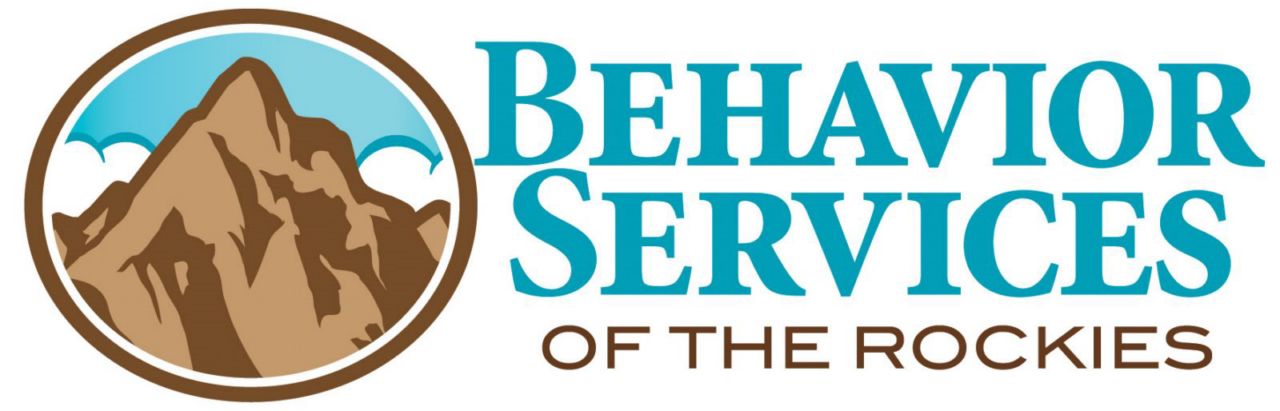 Intake AssessmentSECTION 1: Demographic InformationSECTION 2: FUNDING (office use only): Please list any funding sources you currently have:   1. Medicaid waiver ( <Select one> SLS HCBS-DD TBI HIGH NEED EPSDT EI  MAD-NM) Medicaid #:         	Diagnosis Code/s:                           Provide copy of Medicaid card (front and back)   2. Tricare Case Manager:                                 Case Manager Phone:      -     -     DX Code (required):      For Tricare: Copy of IEP received?  Yes   No, Will provide   3. other private InsuranceInsurance Company:      	Policy Holder Name:      	Policy Number:      		Policy Holder DOB           Member ID Number        	DX code/s                          Photocopy of Insurance Card (front and back)  Yes    No, will provide   5. Private Pay (Submit signed patient responsibility agreement)   6. Other:       SECTION 3: SERVICESCheck the service/s needed or interested in.   Type I: 	Applied Behavior Analysis (ABA) Brief Consultation    Type II:	Applied Behavior Analysis (ABA) in-home/Community Supports   Type III: 	Training (Staff training, ABA Parent training, Crisis training: Professional Crisis Management)   Type IV:   Auxiliary Aids and Supports (translator services needed, sign language, etc.)   Type V:  	Other:      SECTION 4: PARTICIPANT INFORMATIONPlease indicate any other services received in all other settings:1. Current Treatment(s): (list or N/A)       2. Previous Treatment(s): (list or N/A)      3. Current Medication(s): (list or N/A)       4. Previous Medications: (list or N/A)       5. List Participant’s current likes/interests:      6. Possible Behavioral Concerns:Check if observed by the parent, staff, school, facility, etc.  Physical Aggression		  Property Disruption		  Verbal Disruption  Non-cooperation			  Self-stimulation			  Self – Injury   Toileting Problems		  Bizarre Speech			  Pica  Feeding Problems			  Inappropriate Social Behavior	  ElopementOther:      List & Describe:      	Of the behaviors selected above, list the top three of concern to the parent/caregiver:1.      List # of times behavior occurs:   Hourly         |  Daily         |  Weekly         |  Monthly        2.      List # of times behavior occurs:   Hourly         |  Daily         |  Weekly         |  Monthly       3.      List # of times behavior occurs:   Hourly         |  Daily         |  Weekly         |  Monthly       Any Medical concerns:      Once we determine eligibility for services, we will contact you to discuss staff availability, our service model and ensure we will be the best fit for services to begin the process of obtaining an authorization and begin services.  We provide most of our services in the community for the convenience of the individuals we serve.  This may mean our clinician availability cannot always meet our individual’s availability. We will work with you to get you services that are as convenient as possible, without the hassle of a wait list or scheduling with a clinic.  Thank you in advance for your patience and flexibility.Hours of Availability:Please mark the times you and the client ARE available for services.Cultural Considerations: Please describe below important cultural practices, rituals, traditions or beliefs that you believe are important for us to be aware of prior to initiating a therapeutic relationship.How would you like us to refer to the participant?      Communication preferences:I do not have a preference, BSOTR may contact me using either email or phone  Yes    NoIf yes, please indicate below best contact number(s):Home Number:       Best time(s) to call:      Is it ok to leave a message at this number?  Yes    NoCell Number:       Best time(s) to call:      Is it ok to leave a message at this number?  Yes    NoIs it ok to send text messages to this number?  Yes    NoParticipant’s Name:      Participant’s Name:      Participant’s Name:      Participant’s Name:      Participant’s Name:      Participant’s Name:      Date of Referral:      Date of Referral:      Date of Referral:      Date of Referral:      Date of Referral:      Service Address:           Service Address:           Service Address:           Service Address:           County:      County:      County:      County:      County:      County:      County:      City:      City:      City:      City:      City:      State:      State:      State:      State:      State:      Zip:      Participant DOB:      Age:       Age:       Diagnosis:                Diagnosis:                Diagnosis:                Diagnosis:                Diagnosis:                Diagnosis:                Proof of Dx recvd :      Proof of Dx recvd :      Treating Physician (PCP):                Treating Physician (PCP):                Physician phone:           Physician phone:           Physician phone:           Physician phone:           Physician phone:           Physician phone:           Date of Dx:      Date of Dx:      Date of Dx:      (Private insurance only) Sponsor’s SSN:      -     -         (Private insurance only) Sponsor’s SSN:      -     -         (Private insurance only) Sponsor’s SSN:      -     -         (Private insurance only) Sponsor’s SSN:      -     -         (Private insurance only) Sponsor’s SSN:      -     -         (Private insurance only) Sponsor’s SSN:      -     -         (Private insurance only) Sponsor’s SSN:      -     -         Sponsor DOB:      Sponsor DOB:      Sponsor DOB:      Sponsor DOB:      Parent/Caregiver name:       Parent/Caregiver name:       Parent/Caregiver name:       Parent/Caregiver name:       Parent/Caregiver name:       Parent/Caregiver name:       Cell Phone:      -     -     Cell Phone:      -     -     Cell Phone:      -     -     Cell Phone:      -     -     Cell Phone:      -     -     Email Address:      Email Address:      Email Address:      Email Address:      Email Address:      Email Address:      Phone:      -     -     Phone:      -     -     Phone:      -     -     Phone:      -     -     Phone:      -     -     Living Arrangement:  Family     Staffed Site                Other:           Living Arrangement:  Family     Staffed Site                Other:           Living Arrangement:  Family     Staffed Site                Other:           Living Arrangement:  Family     Staffed Site                Other:           Living Arrangement:  Family     Staffed Site                Other:           Living Arrangement:  Family     Staffed Site                Other:           Living Arrangement:  Family     Staffed Site                Other:           Living Arrangement:  Family     Staffed Site                Other:           Living Arrangement:  Family     Staffed Site                Other:           Living Arrangement:  Family     Staffed Site                Other:           Living Arrangement:  Family     Staffed Site                Other:           Service coordinator                Service coordinator                Service coordinator                Service coordinator                Service coordinator                Service coordinator                Phone:      -     -     Phone:      -     -     Phone:      -     -     Phone:      -     -     Phone:      -     -     Email Address:      Email Address:      Email Address:      Email Address:      Email Address:      Email Address:      Work Phone:      -     -     Work Phone:      -     -     Work Phone:      -     -     Work Phone:      -     -     Work Phone:      -     -     MondayTuesdayWednesdayThursdayFridaySaturday8:00 am9:00 am10:00 am11:00 am12:00 pm1:00 pm2:00 pm3:00 pm4:00 pm5:00 pm6:00 pm